ПриложениеОПЕРАТИВНЫЙ ЕЖЕДНЕВНЫЙ ПРОГНОЗвозникновения чрезвычайных ситуаций на территорииРоссийской Федерации на 03 июля 2023 г.ДАЛЬНЕВОСТОЧНЫЙ ФО	Прогноз опасных и неблагоприятных метеорологических условийМетеорологическая обстановкаМестами на территории округа дождь, ливневой дождь, гроза, ночью и утром местами туман. В Республике Саха (Якутия), в Республике Бурятия, в Амурской, Магаданской, Сахалинской областях, в Приморском, Забайкальском, Хабаровском краях, в Еврейской АО, на западе Чукотского АО сильный дождь, ливневой дождь. В Республике Бурятия, Забайкальском, Камчатском, Хабаровском, Приморском краях, в Амурской области, на Курильских островах, в Чукотском АО, в Магаданской области, при грозе сильный ветер с порывами 15-20 м/с, местами 25 м/с.1.2.Гидрологическая обстановка: В Приморском крае на большинстве рек отмечаются незначительные подъемы уровня воды на 2-30 см. На реках южных и западных районов прошли максимумы маломощных дождевых паводков, начался интенсивный спад.Водность рек преимущественно ниже средних многолетних значений для этого периода времени на 20-40%, лишь на отдельных участках рек западных и южных районов превышает норму на 50-200%. Уровни воды в реках преимущественно ниже отметок выхода воды на пойму на 1,0-2,0 м, на отдельных участках рек центральных районов - до 2,8 м. В ближайшие сутки на реках южной половины края продолжится спад уровня воды, на остальных реках ожидаются колебания уровней воды до 0,2 м. Выхода рек из берегов не ожидается.В Республике Бурятия на реках преобладает подъем уровня воды, наиболее интенсивный на отдельных участках р. Баргузин (на 126 см/сутки) без выхода воды на пойму. На р. Верхняя Ангара – с. Уоян, р. Гоуджекит - с. Гоуджекит наблюдается подтопление поймы на 41 см. В ближайшие сутки на реках юго-западных, северных районов возможен подъём уровней с выходом воды на пойму, образование селевых потоков.В Забайкальском крае в верхнем течении рек Ингоды, Чикоя и на р. Витим у с. Неляты начался спад, на остальных реках края продолжается подъем уровней воды на 4-37 см. В среднем и нижнем течении рек Ингода и Чикой, на р. Витим у с. Романовка уровни воды повысились на 30-96 см. В ближайшие двое суток на большинстве рек края ожидается рост уровней воды на 10-60 см. В ближайшие сутки на р. Куэнга у с. Бородинское Чернышевского района и р. Могоча у г. Могоча подъем продолжится, уровни воды приблизятся к отметке выхода воды на пойму и могут ее превысить.В Амурской области подъемы уровней воды на 10-25 см/сутки наблюдаются на Среднем Амуре (Константиновка – Иннокентьевка), в нижнем течении р. Селемджа, на р. Зея (Ураловка – Мазаново), паводки проходят без угрозы хозяйственным объектам. Все реки в берегах. В период 30 июня по 01 июля на территории области сохранится неустойчивый характер погоды с дождями различной интенсивности, ливнями, грозами. Высока вероятность резких подъемов уровней воды на малых реках и, как следствие, формирование паводков на основных реках области.В Еврейская АО на р. Амур у с. Пашково начался подъем уровня воды на 19 см/сутки за счет смещения паводка с рек Амурской области. На малых реках отмечаются незначительные колебания уровней воды. Затоплена низкая пойма рр. Тунгуска, Б. Ин на глубину на 0,2-0,3 м.В Хабаровском крае на Нижнем Амуре преобладает снижение уровня воды. На ряде небольших рек формируются дождевые паводки. Подъемы уровней воды на 16-49 см/сутки наблюдаются на реках Тырма, Матай, Катэн, Кур, Амгунь. Паводки проходят без угрозы хозяйственным объектам. Остается затопленной пойма в верхнем течении рек Бурея, Амгунь, рр. Урми, Тырма на глубину 0,2-0,5 м, в верхнем течении р. Амгунь - на 1,2-1,5 м.В Сахалинской области на реках сохраняется спад уровней воды.В Камчатском крае на р. Авача в районе города Елизово Елизовского муниципального района уровень воды опустился ниже категории неблагоприятного гидрологического явления. Небольшой подъем уровней воды наблюдается на р. Камчатка и на некоторых реках Усть-Большерецкого района. Разливы воды по поймам отмечаются на реках: Камчатка, Авача в районе города Елизово (Елизовский район), Большая Быстрая у села Малки (Елизовский район), Амчигача у села Усть-Большерецк (Усть-Большерецкий район). В нижнем течении р. Камчатка в районе п. Козыревск и п. Ключи Усть-Камчатского района сохраняются уровни воды категории неблагоприятного гидрологического явления (НЯ 450 см и 440 см от «0» гр. поста, соответственно).На реках Олюторского района отмечается локальный подъем уровней воды дождевого паводка на 3-25 см без разливов.На остальных реках края сохраняется понижение уровней воды весенне-летнего половодья.В последующие сутки слабый подъем уровней воды половодья сохранится на отдельных участках р. Камчатка, на остальных реках края будет наблюдаться понижение уровней воды. Разливы воды по поймам сохранятся на реках: Камчатка, Авача в районе города Елизово, Большая Быстрая у села Малки. Уровень воды в пределах отметок неблагоприятного гидрологического явления сохранится на реке Камчатка у пунктов Козыревск и Ключи. Опасных явлений на реках края не прогнозируется.В Республике Саха (Якутия) вследствие выхода волны дождевого паводка с р. Витим, на участке р. Лена Витим - Мача наблюдается подъем уровня воды с интенсивностью от 5 до 20 см за сутки, ниже по течению продолжается суточный спад. В ближайшие сутки, на участке Олекминск – Солянка в пределах Олекминского района, ожидается повышение уровня воды, с 4-5 июля - в пределах центральных районов.На участке р. Алдан Суон-Тит – Усть-Миль – Хандыга продолжается понижение уровня воды с интенсивностью от 10 до 80 см за сутки. У гидропоста Крест-Хальджай отмечается максимальный уровень дождевого паводка, общий рост составил 1,1 м. У гидропоста Верхоянский Перевоз в ближайшие сутки ожидается формирование максимума и дополнительный рост составит 10-20 см.На участке р. Амга Буяга – Амга наблюдается суточный спад уровня с различной интенсивностью. У гидропоста Харбалах Таттинского района сегодня сформировался максимум дождевого паводка с общим подъемом 3,1 м.На р. Вилюй в пределах Сунтарского и Нюрбинского районов наблюдается незначительный подъем уровня воды, ниже впадения р. Марха продолжается спад уровня с интенсивностью 15-30 см за сутки.На реках северо-востока преобладает суточный спад уровня воды с различной интенсивностью.В Магаданской области на отдельных реках центральных районов продолжается подъем уровня воды до 22 см/сутки, на реках бассейна Охотского моря продолжается спад уровня воды. На р. Колыма на участке Среднекан – Коркодон сохраняются уровни воды, лимитирующие судоходство, без достижения опасного критерия по продолжительности.В Чукотском АО на реках преобладает снижение уровней воды.Японское море, Татарский пролив высота волн 1-2 м (4 балла).Охотское море высота волн 1-2 м (4 балла).Берингово море высота волн 1-2 м (4 балла).2. Прогноз ЧСПриродные и природно-техногенные ЧСПовышается вероятность возникновения чрезвычайных ситуаций «нарушение условий жизнедеятельности населения» в Республике Бурятия, Забайкальском, Камчатском, Хабаровском, Приморском краях, в Амурской области, на Курильских островах, в Чукотском АО, в Магаданской области, связанных с повреждением (обрывом) ЛЭП и линий связи, обрушением слабо укрепленных конструкций (Источник ЧС – сильный порывистый ветер).Прогнозируется поражение объектов электроэнергетики (трансформаторных подстанций, электрических систем и др.), хранилищ ГСМ, а также других объектов, не оборудованных молниезащитой (громоотводом), разрядами атмосферного электричества на территории округа (Источник ЧС – грозы).Существует высокая вероятность ЧС, связанных с затруднением в движении автотранспорта, перекрытием трасс для движения и увеличением количества ДТП на автодорогах федерального, регионального и местного значения, а также в работе аэропортов и вертолетных площадок на территории округа (Источник ЧС – туман).Существует вероятность возникновения происшествий на водных объектах, связанных с несоблюдением правил безопасности людей на воде, с эксплуатацией маломерных судов (гидроциклы, водные мотоциклы, моторные лодки и т.п.) на большей части субъектов округа.Существует риск возникновения чрезвычайных ситуаций, связанных с подтоплением пониженных участков местности, низководных мостов, подмывом дорог в республиках Саха (Якутия), Бурятия, Забайкальском, Хабаровском, Камчатском краях, Амурской области, Еврейской АО (Источник ЧС – осадки на фоне высокой водности, высокие уровни воды, неисправность и замусоривание коллекторно-дренажных систем, кратковременные подъемы на реках).Возникает вероятность чрезвычайных ситуаций в горных районах Сахалинской области, Камчатского, Приморского краёв, вызванных перекрытием автомобильных и железных дорог, нарушением работы транспорта, повреждением опор ЛЭП, повреждением зданий и сооружений, нарушением работы систем жизнеобеспечения, травматизмом туристов и населения (Источник ЧС – высокий уровень предшествующего увлажнения, оползни, обвалы, антропогенная деятельность).Повышается вероятность выявления термических аномалий (в т.ч. в результате разведения костров, выжигания хвороста, лесной подстилки, сухой травы с нарушением требований правил пожарной безопасности в лесу и на участках, примыкающих к лесам и населенным пунктам, на большей части субъектов округа, кроме Республики Бурятия, Забайкальского, Приморского краев, Сахалинской области.2.2. Техногенные ЧС Прогнозируется вероятность возникновения чрезвычайных ситуаций  локального уровня, связанных с авариями в работе систем коммунального жизнеобеспечения, а также риск возникновения техногенных пожаров (в т.ч. взрывов бытового газа) на территории округа (Источник ЧС – износ оборудования, нарушение и несоблюдение производственно-технологических норм и правил эксплуатации газового оборудования).СИБИРСКИЙ ФОПрогноз опасных и неблагоприятных метеорологических условийМетеорологическая обстановкаМестами на территории округа дождь, ливневой дождь, местами гроза. В Республике Тыва, Иркутской области, в Туруханском МР сильный дождь, ливневой дождь, гроза. В Красноярском крае, в Алтайском крае, Омской, Новосибирской, Кемеровской, Иркутской, Томской  областях сильный ветер с порывами 15-20 м/с. 1.2.Гидрологическая обстановка: Повышение уровня воды (на 32-125 см) отмечается на р. Нижняя Тунгуска (Красноярский край).На р. Нижняя Тунгуска у с. Подволошино (Красноярский край) ожидается рост уровня воды до опасной отметки. В Иркутской области  на р. Киренга продолжится понижение уровня воды на 20 - 50 см, на р. Нижняя Тунгуска в районе с. Подволошино – понижение уровня воды на 50-100 см. При выпадении сильных и очень сильных осадков на реках Южного Прибайкалья возможно повышение уровня воды на 20-50 см. На левобережных притоках р. Ангара ожидается колебание уровня воды в пределах 5-25 см.Прогноз ЧСПриродные и природно-техногенные ЧСПовышается вероятность возникновения чрезвычайных ситуаций «нарушение условий жизнедеятельности населения» в Красноярском крае, в Алтайском крае, Омской, Новосибирской, Кемеровской, Иркутской, Томской областях, связанных с повреждением (обрывом) ЛЭП и линий связи, обрушением слабо укрепленных конструкций (Источник ЧС – сильный порывистый ветер).Прогнозируется поражение объектов электроэнергетики (трансформаторных подстанций, электрических систем и др.), хранилищ ГСМ, а также других объектов, не оборудованных молниезащитой (громоотводом), разрядами атмосферного электричества на территории округа (Источник ЧС – грозы).Существует риск возникновения чрезвычайных ситуаций, связанных с подтоплением пониженных участков местности, объектов ЖКХ, электроэнергетики, автомобильных и железных дорог, жилых построек, приусадебных участков, низководных мостов в Республике Тыва, Красноярском крае, Иркутской области (Источник ЧС – осадки на фоне высокой водности, высокие уровни воды, неисправность и замусоривание коллекторно-дренажных систем, кратковременные подъемы на реках).Существует вероятность возникновения происшествий на водных объектах, связанных с несоблюдением правил безопасности людей на воде, с эксплуатацией маломерных судов (гидроциклы, водные мотоциклы, моторные лодки и т.п.) на всей территории округа.Повышается вероятность выявления термических аномалий (в т.ч. в результате разведения костров, выжигания хвороста, лесной подстилки, сухой травы с нарушением требований правил пожарной безопасности в лесу, и на участках, примыкающих к лесам и населенным пунктам, на территории Республики Тыва, Алтайского и отдельных районов Красноярского краев.2.2. Техногенные ЧС 	Прогнозируется вероятность возникновения чрезвычайных ситуаций  локального уровня, связанных с авариями в работе систем коммунального жизнеобеспечения, а также риск возникновения техногенных пожаров (в т.ч. взрывов бытового газа) на территории округа (Источник ЧС – износ оборудования, нарушение и несоблюдение производственно-технологических норм и правил эксплуатации газового оборудования).УРАЛЬСКИЙ ФО1. Прогноз опасных и неблагоприятных метеорологических условийМетеорологическая обстановкаМестами на территории округа дождь, ливневой дождь, гроза. В Ямало-Ненецком, Ханты-Мансийском АО сильный дождь, ливневой дождь, сильный ветер с порывами 15-20 м/с, местами 25 м/с.   2. Прогноз ЧС2.1. Природные и природно-техногенные ЧС  Повышается вероятность возникновения чрезвычайных ситуаций «нарушение условий жизнедеятельности населения» в Ямало-Ненецком, Ханты-Мансийском АО, связанных с повреждением (обрывом) ЛЭП и линий связи, обрушением слабо укрепленных конструкций (Источник ЧС – сильный порывистый ветер).Прогнозируется поражение объектов электроэнергетики (трансформаторных подстанций, электрических систем и др.), хранилищ ГСМ, а также других объектов, не оборудованных молниезащитой (громоотводом), разрядами атмосферного электричества на территории округа (Источник ЧС – грозы).Существует вероятность возникновения происшествий на водных объектах, связанных с несоблюдением правил безопасности людей на воде, с эксплуатацией маломерных судов (гидроциклы, водные мотоциклы, моторные лодки и т.п.) на большей части субъектов округа, кроме северных районов Ханты-Мансийского АО и всей территории Ямало-Ненецкого АО.Существует риск возникновения чрезвычайных ситуаций, связанных с подтоплением пониженных участков местности, объектов ЖКХ, электроэнергетики, автомобильных и железных дорог, жилых построек, приусадебных участков, низководных мостов в Челябинской области, на юге Свердловской области (Источник ЧС – осадки на фоне высокой водности, высокие уровни воды, неисправность и замусоривание коллекторно-дренажных систем, кратковременные подъемы на реках).Повышается вероятность выявления термических аномалий (в т.ч. в результате разведения костров, выжигания хвороста, лесной подстилки, сухой травы с нарушением требований правил пожарной безопасности в лесу и на участках, примыкающих к лесам и населенным пунктам, на территории отдельных районов Челябинской области, Ханты-Мансийского и Ямало-Ненецкого АО.2.2. Техногенные ЧС	Прогнозируется вероятность возникновения чрезвычайных ситуаций  локального уровня, связанных с авариями в работе систем коммунального жизнеобеспечения, а также риск возникновения техногенных пожаров (в т.ч. взрывов бытового газа) на территории округа (Источник ЧС – износ оборудования, нарушение и несоблюдение производственно-технологических норм и правил эксплуатации газового оборудования).ПРИВОЛЖСКИЙ ФО1. Прогноз опасных и неблагоприятных метеорологических условийМетеорологическая обстановкаВ Нижегородской, Кировской областях, в Пермском крае, в республиках Башкортостан, Марий Эл, Чуваши, Татарстан, Мордовия сильный дождь, ливневой дождь, местами гроза. На севере округа ветер с порывами 13-18 м/с.  2. Прогноз ЧС2.1. Природные и природно-техногенные ЧСПовышается вероятность возникновения чрезвычайных ситуаций «нарушение условий жизнедеятельности населения» на севере округа, связанных с повреждением (обрывом) ЛЭП и линий связи, обрушением слабо укрепленных конструкций (Источник ЧС – сильный порывистый ветер).Прогнозируется поражение объектов электроэнергетики (трансформаторных подстанций, электрических систем и др.), хранилищ ГСМ, а также других объектов, не оборудованных молниезащитой (громоотводом), разрядами атмосферного электричества в Нижегородской, Кировской областях, в Пермском крае, в республиках Башкортостан, Марий Эл, Чуваши, Татарстан, Мордовия (Источник ЧС – грозы).Существует высокая вероятность ЧС, связанных с затруднением в движении автотранспорта, перекрытием трасс для движения и увеличением количества ДТП на автодорогах федерального, регионального и местного значения, а также в работе аэропортов и вертолетных площадок на территории округа (Источник ЧС – туман).Существует вероятность возникновения происшествий на водных объектах, связанных с несоблюдением правил безопасности людей на воде, с эксплуатацией маломерных судов (гидроциклы, водные мотоциклы, моторные лодки и т.п.) на всей территории округа.Существует вероятность выявления термических аномалий (в т.ч. в результате разведения костров, выжигания хвороста, лесной подстилки, сухой травы с нарушением требований правил пожарной безопасности в лесу и на участках, примыкающих к лесам и населенным пунктам, на территории округа.2.2 Техногенные ЧС Прогнозируется вероятность возникновения чрезвычайных ситуаций  локального уровня, связанных с авариями в работе систем коммунального жизнеобеспечения, а также риск возникновения техногенных пожаров (в т.ч. взрывов бытового газа) на территории округа (Источник ЧС – износ оборудования, нарушение и несоблюдение производственно-технологических норм и правил эксплуатации газового оборудования).ЮЖНЫЙ ФОПрогноз опасных и неблагоприятных метеорологических условийМетеорологическая обстановкаМестами кратковременный дождь, туман.1.2. Гидрологическая обстановкаПовышение уровня воды (на 30 см) отмечается на р. Бельбек (Крым). Уровень воды выше неблагоприятной отметки сохраняется на Цимлянском водохранилище (Дон) у ст-цы Суворовская, ст-цы Нижний Чир, х. Красноярский, х. Ложки (Волгоградская область). Рост уровня воды (на 20-63 см) наблюдается на Кубани у ст-цы Ладожская (Краснодарский край). На реках бассейна р. Кубань юго-восточной территории Краснодарского края, на реках Черноморского побережья ожидается рост уровня воды, возможно достижение неблагоприятных отметок.Черное море высота волн 0.5-1 м (3 балла).Азовское море и Керченский пролив высота волн 0.5-1 м (3 балла).2. Прогноз ЧС2.1. Природные и природно-техногенные ЧССуществует высокая вероятность ЧС, связанных с затруднением в движении автотранспорта, перекрытием трасс для движения и увеличением количества ДТП на автодорогах федерального, регионального и местного значения на территории округа (Источник ЧС – туман).Существует высокая вероятность возникновения происшествий на водных объектах, связанных с несоблюдением правил безопасности людей на воде, с эксплуатацией маломерных судов (гидроциклы, водные мотоциклы, моторные лодки и т.п.) на всей территории округа.Возникают риски происшествий в низкогорных районах республик Крым, Адыгея, Краснодарского края, г. Севастополь, вызванных перекрытием автомобильных и железных дорог, нарушением работы транспорта, повреждением опор ЛЭП, повреждением зданий и сооружений, нарушением работы систем жизнеобеспечения, травматизмом туристов и населения (Источник ЧС – оползни, обвалы, сели, провалы грунта, антропогенная деятельность).Повышается вероятность выявления термических аномалий (в т.ч. в результате разведения костров, выжигания хвороста, лесной подстилки, сухой травы с нарушением требований правил пожарной безопасности в лесу, и на участках, примыкающих к лесам и населенным пунктам, на территории округа.2.2. Техногенные ЧС Прогнозируется вероятность возникновения чрезвычайных ситуаций  локального уровня, связанных с авариями в работе систем коммунального жизнеобеспечения, а также риск возникновения техногенных пожаров (в т.ч. взрывов бытового газа) на территории округа (Источник ЧС – износ оборудования, нарушение и несоблюдение производственно-технологических норм и правил эксплуатации газового оборудования). ДОНЕЦКАЯ НАРОДНАЯ РЕСПУБЛИКА1. Прогноз опасных и неблагоприятных метеорологических условийМестами кратковременный дождь, туман.2. Прогноз ЧС2.1. Природные и природно-техногенные ЧС Существует высокая вероятность ЧС, связанных с затруднением в движении автотранспорта, перекрытием трасс для движения и увеличением количества ДТП на автодорогах федерального, регионального и местного значения на всей территории республики (Источник ЧС – туман).Существует риск возникновения чрезвычайных ситуаций, связанных с подтоплением пониженных участков местности, объектов ЖКХ, электроэнергетики, автомобильных и железных дорог, жилых построек, приусадебных участков, низководных мостов на территории республики (Источник ЧС – осадки на фоне высокой водности, высокие уровни воды, неисправность и замусоривание коллекторно-дренажных систем, кратковременные подъемы на реках).2.2. Техногенные ЧСПрогнозируется вероятность возникновения чрезвычайных ситуаций 
локального уровня, связанных с авариями в работе систем коммунального жизнеобеспечения, а также риск возникновения техногенных пожаров (в т.ч. взрывов бытового газа) на территории республики (Источник ЧС – износ оборудования, нарушение и несоблюдение производственно-технологических норм и правил эксплуатации газового оборудования).ЛУГАНСКАЯ НАРОДНАЯ РЕСПУБЛИКА1. Прогноз опасных и неблагоприятных метеорологических условийМестами кратковременный дождь, туман.2. Прогноз ЧС2.1. Природные и природно-техногенные ЧС Существует высокая вероятность ЧС, связанных с затруднением в движении автотранспорта, перекрытием трасс для движения и увеличением количества ДТП на автодорогах федерального, регионального и местного значения на всей территории республики (Источник ЧС – туман).Существует риск возникновения чрезвычайных ситуаций, связанных с подтоплением пониженных участков местности, объектов ЖКХ, электроэнергетики, автомобильных и железных дорог, жилых построек, приусадебных участков, низководных мостов на территории республики (Источник ЧС – осадки на фоне высокой водности, высокие уровни воды, неисправность и замусоривание коллекторно-дренажных систем, кратковременные подъемы на реках).2.2. Техногенные ЧСПрогнозируется вероятность возникновения чрезвычайных ситуаций 
локального уровня, связанных с авариями в работе систем коммунального жизнеобеспечения, а также риск возникновения техногенных пожаров (в т.ч. взрывов бытового газа) на территории республики (Источник ЧС – износ оборудования, нарушение и несоблюдение производственно-технологических норм и правил эксплуатации газового оборудования).ЗАПОРОЖСКАЯ ОБЛАСТЬ1. Прогноз опасных и неблагоприятных метеорологических условийМестами кратковременный дождь, туман.2. Прогноз ЧС2.1. Природные и природно-техногенные ЧС Существует высокая вероятность ЧС, связанных с затруднением в движении автотранспорта, перекрытием трасс для движения и увеличением количества ДТП на автодорогах федерального, регионального и местного значения на всей территории области (Источник ЧС – туман).Существует риск возникновения чрезвычайных ситуаций, связанных с подтоплением пониженных участков местности, объектов ЖКХ, электроэнергетики, автомобильных и железных дорог, жилых построек, приусадебных участков, низководных мостов на территории области (Источник ЧС – осадки на фоне высокой водности, высокие уровни воды, неисправность и замусоривание коллекторно-дренажных систем, кратковременные подъемы на реках).2.2. Техногенные ЧС	Прогнозируется вероятность возникновения чрезвычайных ситуаций 
локального уровня, связанных с авариями в работе систем коммунального жизнеобеспечения, а также риск возникновения техногенных пожаров (в т.ч. взрывов бытового газа) на территории области (Источник ЧС – износ оборудования, нарушение и несоблюдение производственно-технологических норм и правил эксплуатации газового оборудования).ХЕРСОНСКАЯ ОБЛАСТЬ1. Прогноз опасных и неблагоприятных метеорологических условийМестами кратковременный дождь, туман.2. Прогноз ЧС2.1. Природные и природно-техногенные ЧС Существует высокая вероятность ЧС, связанных с затруднением в движении автотранспорта, перекрытием трасс для движения и увеличением количества ДТП на автодорогах федерального, регионального и местного значения на всей территории области (Источник ЧС – туман).Существует риск возникновения чрезвычайных ситуаций, связанных с подтоплением пониженных участков местности, объектов ЖКХ, электроэнергетики, автомобильных и железных дорог, жилых построек, приусадебных участков, низководных мостов на территории области (Источник ЧС – осадки на фоне высокой водности, высокие уровни воды, неисправность и замусоривание коллекторно-дренажных систем, кратковременные подъемы на реках).2.2. Техногенные ЧСПрогнозируется вероятность возникновения чрезвычайных ситуаций 
локального уровня, связанных с авариями в работе систем коммунального жизнеобеспечения, а также риск возникновения техногенных пожаров (в т.ч. взрывов бытового газа) на территории области (Источник ЧС – износ оборудования, нарушение и несоблюдение производственно-технологических норм и правил эксплуатации газового оборудования).СЕВЕРО-КАВКАЗСКИЙ ФО	1. Прогноз опасных и неблагоприятных метеорологических условий1.1 Метеорологическая обстановкаМестами кратковременный дождь, туман.1.2.Гидрологическая обстановка.	Рост уровня воды (на 20-22 см) наблюдается на р. Терек (Чеченская Республика, Республика Дагестан). На р. Терек (рук. Новый Терек) в районе Каргалинского гидроузла (Республика Дагестан) уровень воды превысил неблагоприятную отметку. На реках Карачаево-Черкесии ожидается рост уровня воды, возможно достижение неблагоприятных отметок.Каспийское море: высота волн 0.5-1м (3 балла).2. Прогноз ЧС2.1. Природные и природно-техногенные ЧССуществует высокая вероятность ЧС, связанных с затруднением в движении автотранспорта, перекрытием трасс для движения и увеличением количества ДТП на автодорогах федерального, регионального и местного значения на всей территории округа (Источник ЧС – туман).Существует вероятность возникновения происшествий на водных объектах, связанных с несоблюдением правил безопасности людей на воде, с эксплуатацией маломерных судов (гидроциклы, водные мотоциклы, моторные лодки и т.п.) на всей территории округа.Сохраняются риски происшествий в Ставропольском  крае,  в горных районах Карачаево-Черкесской, Кабардино-Балкарской, Чеченской республик, республик Северная Осетия-Алания, Дагестан, Ингушетия, вызванных перекрытием автомобильных и железных дорог, нарушением работы транспорта, повреждением опор ЛЭП, повреждением зданий и сооружений, нарушением работы систем жизнеобеспечения, травматизмом туристов и населения (Источник ЧС – оползни, обвалы, сели, провалы грунта, антропогенная деятельность).Повышается вероятность выявления термических аномалий (в т.ч. в результате разведения костров, выжигания хвороста, лесной подстилки, сухой травы с нарушением требований правил пожарной безопасности в лесу, и на участках, примыкающих к лесам и населенным пунктам, на территории Республики Дагестан, Ставропольского края.2.2. Техногенные ЧС 	Прогнозируется вероятность возникновения чрезвычайных ситуаций  локального уровня, связанных с авариями в работе систем коммунального жизнеобеспечения, а также риск возникновения техногенных пожаров (в т.ч. взрывов бытового газа) на территории округа (Источник ЧС – износ оборудования, нарушение и несоблюдение производственно-технологических норм и правил эксплуатации газового оборудования).СЕВЕРО-ЗАПАДНЫЙ ФО1. Прогноз опасных и неблагоприятных метеорологических условийМетеорологическая обстановкаМестами на территории округа кратковременный дождь, ливневой дождь. В Псковской, Новгородской, Ленинградской, Архангельской, Калининградской, Вологодской областях, в Ненецком АО сильный дождь, ливневой дождь, на юге Архангельской области, на юге республики Карелия, на севере Ленинградской области, на востоке Вологодской области сильный дождь, ливневой дождь, гроза. На всей территории округа и при грозе ветер с порывами 13-18 м/с.1.2.Гидрологическая обстановка.Баренцево море высота волн 0.5-1м (3 балла).Белое море высота волн 0.5-1м (3 балла).Балтийское море высота волн 0.5-1м (3 балла).2. Прогноз ЧС2.1. Природные и природно-техногенные ЧСПовышается вероятность возникновения чрезвычайных ситуаций «нарушение условий жизнедеятельности населения» на территории округа, связанных с повреждением (обрывом) ЛЭП и линий связи, обрушением слабо укрепленных конструкций (Источник ЧС – порывистый ветер).Прогнозируется поражение объектов электроэнергетики (трансформаторных подстанций, электрических систем и др.), хранилищ ГСМ, а также других объектов, не оборудованных молниезащитой (громоотводом), разрядами атмосферного электричества на юге Архангельской области, на юге республики Карелия, на севере Ленинградской области, на востоке Вологодской области (Источник ЧС – грозы).Существует вероятность возникновения происшествий на водных объектах, связанных с несоблюдением правил безопасности людей на воде, с эксплуатацией маломерных судов (гидроциклы, водные мотоциклы, моторные лодки и т.п.) на большей территории округа, кроме северных районов Республики Коми, всей территории Мурманской области и Ненецкого АО. Повышается вероятность выявления термических аномалий (в т.ч. в результате разведения костров, выжигания хвороста, лесной подстилки, сухой травы с нарушением требований правил пожарной безопасности в лесу, и на участках, примыкающих к лесам и населенным пунктам, на большей части субъектов округа, кроме Новгородской, Псковской, Ленинградской и Калининградской областей.2.2. Техногенные ЧС	Прогнозируется вероятность возникновения чрезвычайных ситуаций  локального уровня, связанных с авариями в работе систем коммунального жизнеобеспечения, а также риск возникновения техногенных пожаров (в т.ч. взрывов бытового газа) на территории округа (Источник ЧС – износ оборудования, нарушение и несоблюдение производственно-технологических норм и правил эксплуатации газового оборудования).ЦЕНТРАЛЬНЫЙ ФО1. Прогноз опасных и неблагоприятных метеорологических условийМетеорологическая обстановкаМестами на территории округа кратковременный дождь, ливневой дождь. В Ярославской, Ивановской, Владимирской, Рязанской, Орловской, Курской, Белгородской, Костромской областях сильный дождь, ливневой дождь, местами гроза. На всей территории округа сильный ветер с порывами 15-20 м/с. 1.2.Гидрологическая обстановка.За прошедшие сутки из-за осадков наблюдался небольшой подъем уровня воды на некоторых реках Тверской, Костромской, Московской, Владимирской, Калужской, Рязанской, Брянской, Орловской, Тамбовской и Белгородской областей.2. Прогноз ЧС	2.1. Природные и природно-техногенные ЧСПовышается вероятность возникновения чрезвычайных ситуаций «нарушение условий жизнедеятельности населения» на территории округа, связанных с повреждением (обрывом) ЛЭП и линий связи, обрушением слабо укрепленных конструкций (Источник ЧС – сильный порывистый ветер).Прогнозируется поражение объектов электроэнергетики (трансформаторных подстанций, электрических систем и др.), хранилищ ГСМ, а также других объектов, не оборудованных молниезащитой (громоотводом), разрядами атмосферного электричества в Ярославской, Ивановской, Владимирской, Рязанской, Орловской, Курской, Белгородской, Костромской областях (Источник ЧС – грозы).2.2. Техногенные ЧСПрогнозируется вероятность возникновения чрезвычайных ситуаций  локального уровня, связанных с авариями в работе систем коммунального жизнеобеспечения, а также риск возникновения техногенных пожаров (в т.ч. взрывов бытового газа) на территории округа (Источник ЧС – износ оборудования, нарушение и несоблюдение производственно-технологических норм и правил эксплуатации газового оборудования).г. МОСКВА1. Прогноз опасных и неблагоприятных метеорологических условийПеременная облачность. Ночью преимущественно без осадков, температура в Москве 13...15° (в центре 16...18°), по области 10...15°, ветер юго-западный 4-9 м/с. Днем местами небольшой кратковременный дождь, температура в Москве 24...26°, по области 22...27°, ветер юго-западный 6-11 м/с. 2. Прогноз ЧС2.1. Природные и природно-техногенные ЧС не прогнозируются.2.2. Техногенные ЧСПрогнозируется вероятность возникновения чрезвычайных ситуаций  локального уровня, связанных с авариями в работе систем коммунального жизнеобеспечения, а также риск возникновения техногенных пожаров (в т.ч. взрывов бытового газа) на территории округа (Источник ЧС – износ оборудования, нарушение и несоблюдение производственно-технологических норм и правил эксплуатации газового оборудования).ВрИО начальника 5 НИЦ                                                                          А.Н. Гордиенко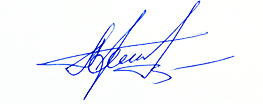 30 июня 2023Исп.: Влад И.В. 8 (495) 983 65 48, доб. 43-46